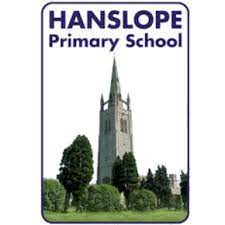 Suggested Books for KS1 (Years 1 and 2)Below is a wide range of fantastic books and authors that are aimed at children in Key Stage One (aged 5-7). They cover a wide array of topics and themes, details of some of these can be found on the following websites: www.clpe.org.uk  www.lovereading4kids.co.uk  www.commonsensemedia.org/book-reviewsDeveloping Readers KS1Confident ReadersInformation Books PoetryA Dark Dark TaleRuth BrownClick, Clack, Moo, Cows That TypeDoreen CroninBears in the NightStan & Jan BernsteinDaisy: Eat Your PeasKes GrayHalibut JacksonDavid LucasI Am So Strong!Mario RomosLima’s Red Hot ChilliDavid MillsBeeguAlexis DeaconHug MeSimona CiraoloDon’t Forget the BaconPat HutchinsI Want My Hat BackJon KlassenHop on popDr SeussKetchup on Your CornflakesNick SharrattDown by the Cool of the PoolTony MittonLittle AnswerTim HopgoodThe Story of the Little Mole Who Knew it was None of his BusinessWerner HolzwarthThe Lion InsideRachel BrightStick ManJulia DonaldsonRumble in the JungleGiles AndreaeThe Pig in the PondMartin WaddellMy Cat Likes to Hide in BoxesEve SuttonThe Lonely BeastChris JudgeStick ManJulia DonaldsonRoom on The BroomJulia DonaldsonThis Book Just Ate My dog!Ross ByrneWhere the Wild Things AreMaurice SendakYou ChoosePippa GoodheartWould you RatherJohn BurninghamWolf Won’t BiteEmily GravettTiny Little FlyMichael RosenWhere’s My Teddy?Jez AlboroughQueen Kitami Makes FriendsLouisa Olafuyi and Oladele OlafuyiBig Hair, Don’t CareCrystal Swain-BatesRiley Can Be AnythingDavina HamiltonThe Phoenix of PersiaSally Pomme Clayton and Amin Haasnzadeh SharifThe Old BoatJarret and Jerome HumphreyThe Old TruckJarret and Jerome HumphreyThe Rapping PrincessHannah LeeSky Up!Patrice Augustus BrownYou’re a Hero, Daley B!Jon BlakeA Place to Call HomeAlexis DeaconThe Jolly PostmanJanet and Allan AhlbergAnna HibiscusAtinukeThe Heart and the BottleOliver JeffersBears Don’t ReadEmma Chichester ClarkThe Day the Crayons QuitOliver JeffersClaude in the CityAlex T SmithThe Pirates Next DoorJonny DoddleFarmer DuckMartin WaddellRama and the Demon KingJessica SouhamiFoxy and EggAlex T SmithThe Diary of a Killer CatAnne FineFrog and the StrangerMax VelthujisThe Journey HomeFran PrestonGoldilocks and Just the One BearLeigh HogkinsonThe Magic Bojabi TreeDianne HofmeyrAmazing GraceMary HoffmanThe Pointless LeopardCola GutmanAzzi in BetweenSarah GarlandThe Owl Who Was Afraid of The DarkJill TomlinsonDear Mother Goose Michael RosenToys in SpaceMini GreyFlat StanleyJeff BrownWilliam and The Missing MasterpieceHelen HancocksFrederickLeo LionniTilly Mint TalesBerlie DohertyGeorge SpeaksDick King-SmithWinnie The PoohA.A. MilneMy two GrandadsFioella BenjaminThe Magic FingerRoald DahlHow Find GoldVivianne SchwarzThe Dragon with a Big NoseKathy HendersonGrandad’s IslandBenjii DaviesThe Story TreeHugh LuptonMeerkat MailEmily GravettMy Mum’s Going to ExplodeJeremy StrongHappiness is a Watermelon on Your HeadDaniel HahnThe BongleweedHelen CresswellJamela’s DressMiki DalyThe WhispererNick ButterworthLila and the Secret of the RainDavid ConwayThe ShrimpEmily SmithOssiri and the Bala MengroRichard O’Neil and Katharine QuarmbyThe Day the Crayons QuitDrew DaywaltOlga da PolgaMichael BondThe DarkLemony SnicketPattan’s PumpkinChitra SoundarThe Incredible Book-Eating BoyOliver JeffersWhere’s Spot?Eric HillWhere Bear?Sophy HennOnce Upon a RaindropJames Carter and Nomoco10 Things I Can Do to Help My WorldMelanie WalshThe ABC of Caribbean and African FoodRochelle Watson-SaneyA First Book of NatureNicola DaviesCaterpillar, ButterflyVivian FrenchCounting Lions Katie CottonGrowing FrogsVivian FrenchA is for Africa Ifeoma OnyefuluCamille and the SunflowersLaurence AnholtCharlie and Lola: One ThingMartin JenkinsHow Many Legs?Kes GrayNumber CircusKveta PacvoskaRiver StoryMeredith HooperShadowRobie H HarrisThe Great Big Book of FamiliesMary HoffmanThe World Came to My Place TodayMama Panya’s PancakesMary and Rich ChamberlainWhat are you playing at?Marie-Sabine RogersThe Back Book of ColoursMenena CottinThe Seahorse: The Shyest Fish in the SeaChris ButterworthJ is for JamaicaBenjamin ZephaniahTiny:The Invisible World of MicrobesNicola DaviesActual SizeSteve JenkinsA First Book of AnimalsNicola DaviesStone Bone Age! A book about prehistoric peopleMick ManningProfessor Astro Cat’s Solar SystemDominic WallimanWhat’s Under the Bed? A book about the Earth beneath usMick ManningFabulous FrogsMartin JenkinsBlue Balloons and Rabbit EarsHilda OffenPoems to PerformJulia DonaldsonMy Hat and All ThatTony MittonLittle Miss Muffet and other rhymesPatrick GeorgeFruitsValerie BloomOut and About.  A First Book of PoemsShirley HughesTasty PoemsJill BennettThe Puffin Book of Fantastic First PoemsJune Crebbin